Please mail this form to: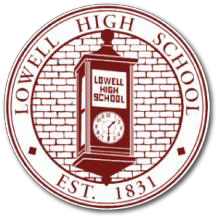 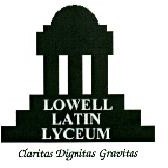 Lowell High SchoolAttn. Latin Lyceum Admissions 50 Fr. Morissette Blvd.Lowell, MA 01852or e-mail a scanned version to:rdelossa@lowell.k12.ma.us 	TEACHER  RECOMMENDATION	Name of Applicant:		 Current School:	Current Grade:Student is capable of Honors Courses?	YES	NOStudent has completed Honors Courses?	YES	NO 	Personal Information		 What are the first three words that come to mind to describe thisstudent? 	Choose one of the words you used to describe this student. Please discuss a specific time when this student exhibited this quality or characteristic in your class (during class, on an assignment, etc.).Please evaluate the candidate among the other students in his/her grade cohort, using the scale below:Please give your overall recommendation of this candidate:Recommender Printed Name: 	Position: 	Recommender Signature: 	Date: 	SkillsTop 10%ExceptionalAbove AverageAverageBelow AverageNACommand of Academic EnglishWriting abilityReading abilityProblem-solving abilityEffort in classOverall academic performancePersonal CharacteristicsPersonal CharacteristicsPersonal CharacteristicsPersonal CharacteristicsPersonal CharacteristicsPersonal CharacteristicsPersonal CharacteristicsAcademic MotivationWork ethic and capacityMaturity level relative topeersOrganizational Skills / StudyHabitsEmotional resilience and perseverance in the face ofadversityIndependence & creativityLeadership AbilityIntegrity/HonestyAbility to work effectivelywith others